Firma je vedena výpisem ŽR u MÍ) Kadaň pod č.j. MUKK/48109/2011 Děkujeme a těšíme se na další spolupráci.Fakturu a zboži převzal(a):Fakturu vynzoval(a): .David Benešstránka: 1/1I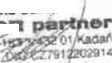 FAKTURA - DAŇOVÝ DOKLAD: 1449/18FAKTURA - DAŇOVÝ DOKLAD: 1449/18FAKTURA - DAŇOVÝ DOKLAD: 1449/18(Dodací list: 3734/18)(Dodací list: 3734/18)dodavatelOdběratel:David Beneš' COMFOR partner - KadaňMírové namésti 183David Beneš' COMFOR partner - KadaňMírové namésti 183Základní škola Kadaň, Na Podlesí 1480, okresNa Podlesí 148043201 KadaňZákladní škola Kadaň, Na Podlesí 1480, okresNa Podlesí 148043201 KadaňZákladní škola Kadaň, Na Podlesí 1480, okresNa Podlesí 148043201 Kadaň43201 KadaňTelefon: +420474333474E-mail: obchod@chomutovsko.czWeb: www.chomutovsko.czWeb: www.chomutovsko.czČíslo účtu: 196001063/0600Banka MONETA BANKE-mail: ekonomka@5zskadan.czE-mail: ekonomka@5zskadan.czIČ 67843158IČ: 46789995variabilní symbol:	144918variabilní symbol:	144918Datum uskut. zdaň plněni:10.12.2018Forma úhradyBankovním převodemBankovním převodemKonstantní symbol.0008Datum 'odesláni dokladu:10.12.2018Platební podmínky:S daníS daníDatum vystaveni dokladu.10.12.2018Datum splatnosti'| 24.12.2018 || 24.12.2018 |Způsob dopravy:bez určenibez určeniNázev zbožiMnožstvíJedn.PC bez DPHPC sDPHSazba DPHDPH CelkemCelkem — sDPHComfor Office3 S2401,00ks11 657,0314 105,0121%2 447,9814105,01Rozpis DPH [KčSazbyZáklad DPHDPHCelkem s DPH21%11 657.032 447.9814 105,0115%0.000,000.0010%0,000,000,000%0,000,000,00Celkem11 657,032 447.9814 105,01Zaokrouhleni:-0,01Celkem k úhradě [Kč]:14 105,00